Lesson 1.3b Homework PracticePowers of Monomials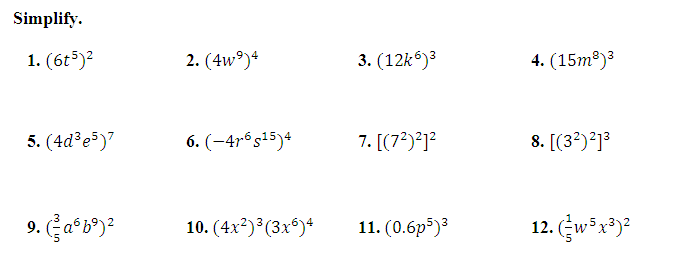 Simplify.	1. 		2. 		3. 		4. 	5. 		6. 		7. 		8. 	9. 		10.  	11. 		12. GEOMETRY Express the area of each square below as a monomial.	13.						14.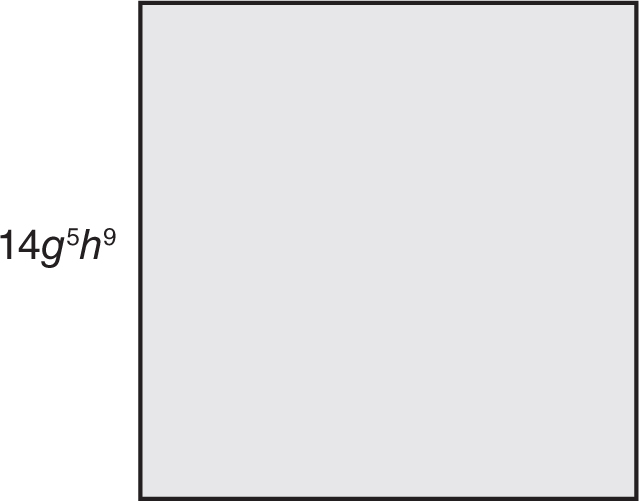 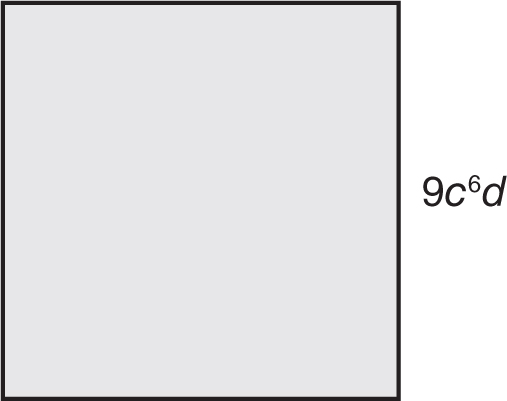 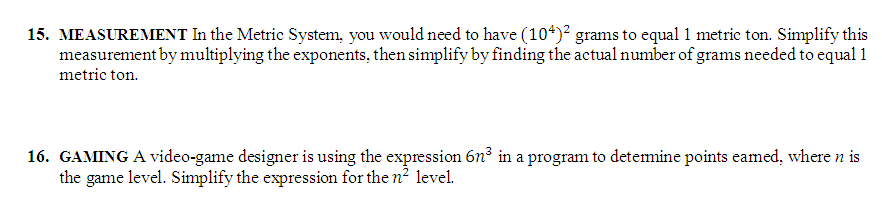 	15. 	MEASUREMENT In the Metric System, you would need to have  grams to equal 1 metric ton. Simplify this measurement by multiplying the exponents, then simplify by finding the actual number of grams needed to equal 1 metric ton.	16. 	GAMING A video-game designer is using the expression  in a program to determine points earned, where n is the game level. Simplify the expression for the  level.